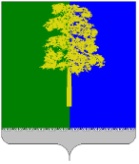 Муниципальное образование Кондинский районХанты-Мансийского автономного округа – ЮгрыАДМИНИСТРАЦИЯ КОНДИНСКОГО РАЙОНАРАСПОРЯЖЕНИЕВ соответствии с частью 7 статьи 14 Федерального закона от 09 февраля                          2009 года № 8-ФЗ «Об обеспечении доступа к информации о деятельности государственных органов и органов местного самоуправления», Уставом Кондинского муниципального района:1. Утвердить перечень информации о деятельности администрации Кондинского района и ее подведомственных учреждений, размещаемой на официальном сайте органов местного самоуправления Кондинского района (приложение).2. Руководителям структурных подразделений и подведомственных учреждений обеспечить:2.1. Размещение на официальном сайте органов местного самоуправления Кондинского района информации о своей деятельности в соответствии с перечнем, утвержденным распоряжением, за исключением информации ограниченного доступа. 2.2. Соблюдение сроков размещения информации на официальном сайте органов местного самоуправления Кондинского района.2.3. Достоверность и своевременное обновление информации о своей деятельности, размещаемой на официальном сайте органов местного самоуправления Кондинского района. 3. Контроль за выполнением распоряжения возложить на заместителя главы района А.В. Зяблицева. са/Банк документов/Распоряжения 2023Приложениек распоряжению администрации районаот 06.12.2023 № 689-рПеречень информации о деятельности администрации Кондинского района и подведомственных учреждений, размещаемой на официальном сайте органов местного самоуправления Кондинского района к распоряжению от 06 декабря 2023 года№ 689-рпгт. МеждуреченскийОб утверждении перечня информации о деятельности администрации Кондинского района и ее подведомственных учреждений, размещаемой на официальном сайте органов местного самоуправления Кондинского районаИсполняющий обязанности главы районаА.В.КривоноговКатегория информацииПериодичность размещенияИсполнительСтруктура администрации;почтовый адрес;адрес электронной почты;номера телефонов; официальные страницы администрации Кондинского района с указателями данных страниц в сети «Интернет»Поддерживается в актуальном состоянииЮридическо-правовое управление администрации Кондинского района Полномочия администрации Кондинского района Поддерживается в актуальном состоянииЮридическо-правовое управление администрации Кондинского района Задачи и функции структурных подразделений, а также правовые акты, определяющие эти полномочия, задачи и функции Поддерживается в актуальном состоянииРуководители структурных подразделенийПеречень подведомственных учреждений администрации Кондинского района, а также информация о каждом подведомственном учреждении:сведения об их задачах и функциях;сведения о руководителях подведомственных учреждений (фамилии, имена, отчества, а также при согласии указанных лиц иные сведения о них);почтовый адрес; адрес электронной почты;номера телефонов;электронный адрес официального сайта (при наличии);официальные страницы (при наличии) с указателями данных страниц в сети «Интернет»Поддерживается в актуальном состоянииРуководители структурных подразделений, курирующих подведомственные учреждения.Руководители подведомственных учреждений.Комитет по управлению муниципальным имуществом администрации Кондинского района Сведения о руководителях администрации, руководителях  структурных подразделений (фамилии, имена, отчества, а также при согласии указанных лиц иные сведения о них)Управление кадровой политики администрации Кондинского районаПеречни информационных систем (ИС), реестров, в том числе сведения по каждой ИС:наименование ИС; сведения о разработчике ИС, контактный телефон оператора ИСПоддерживается в актуальном состоянииСтруктурные подразделения в чьем ведении находится информационная системаСведения о средствах массовой информации (СМИ), учрежденных администрацией Кондинского районаПоддерживается в актуальном состоянииКомитет по управлению муниципальным имуществом администрации Кондинского районаИнформация о проводимых администрацией Кондинского района опросах, способах направления гражданами своих предложений в электронной формеНе позднее 1 календарного дня до начала планируемого общественного обсужденияСтруктурные подразделения - организаторы опросовИнформация о проводимых администрацией Кондинского района публичных слушаниях, общественных обсуждениях, в том числе общественных обсуждениях в форме опроса, способах направления гражданами своих предложений в электронной формеНе позднее 3 календарных дней до начала планируемого общественного обсужденияСтруктурные подразделения -организаторы публичных слушаний или общественных обсужденийРезультаты публичных слушаний или общественных обсужденийПо истечении 20 календарных дней после проведения общественных слушаний.Структурные подразделения - организаторы публичных слушаний или общественных обсужденийИнформация о проводимых администрацией Кондинского района публичных слушаниях и общественных обсуждениях с использованием федеральной государственной информационной системы «Единый портал государственных и муниципальных услуг (функций)»В день размещения информации в федеральной государственной информационной системе «Единый портал государственных и муниципальных услуг (функций)»Структурные подразделения - организаторы публичных слушаний или общественных обсужденийНормативные правовые акты, изданные администрацией Кондинского района, включая сведения о внесении в них изменений, признании их утратившими силу, признании их судом недействующими, а также сведения о государственной регистрации нормативных правовых актов, муниципальных правовых актов в случаях, установленных законодательством Российской ФедерацииВ течение 10 дней со дня принятияОбщий отдел управления внутренней политики администрации Кондинского района  Тексты проектов муниципальных правовых актов, внесенных в Думу Кондинского районаНе позднее 1 рабочего дня до начала заседания Думы Кондинского районаЮридическо-правовое управление администрации Кондинского района Информация о закупках товаров, работ, услуг для обеспечения муниципальных нужд в соответствии с законодательством Российской Федерации о контрактной системе в сфере закупок товаров, работ, услуг для обеспечения государственных и муниципальных нужд Поддерживается в актуальном состоянииОтдел по организации закупок юридическо-правового управления администрации Кондинского районаАдминистративные регламенты, стандарты муниципальных услуг В течение 5 рабочих дней со дня утверждения либо внесения измененийСтруктурные подразделения - разработчики муниципального правового актаУстановленные формы обращений, заявлений и иных документов, принимаемых администрацией Кондинского района к рассмотрению в соответствии с муниципальными правовыми актамиВ течение 5 рабочих дней со дня принятияСтруктурные подразделения - разработчики муниципального правового актаПорядок обжалования муниципальных правовых актовПоддерживается в актуальном состоянииЮридическо-правовое управление администрации Кондинского района Информация о муниципальных программах В течение 5 рабочих дней со дня утверждения либо внесения измененийСтруктурные подразделения - разработчики муниципального правового акта.Комитет экономического развития администрации Кондинского районаИнформация о состоянии защиты населения и территорий от чрезвычайных ситуаций и принятых мерах по обеспечению их безопасности;информация о прогнозируемых и возникших чрезвычайных ситуациях, о приемах и способах защиты населения от них; иная информация, подлежащая доведению до сведения граждан и организаций в соответствии с федеральными законами, законами субъектов Российской Федерации Поддерживается в актуальном состоянииУправление гражданской защиты населения администрации Кондинского района Информация о результатах проверок, проведенных администрацией Кондинского района в пределах ее полномочий, а также о результатах проверок, проведенных в администрации Кондинского районаВ течение 5 рабочих дней после получения результатов проверкиОтдел муниципального контроля администрации Кондинского района Тексты и (или) видеозаписи официальных выступлений и заявлений руководителей и заместителей руководителей государственного органа, его территориальных органов, органа местного самоуправленияВ течение 3 рабочих дней со дня выступленияОтдел общественных связей и некоммерческих организаций управления внутренней политики администрации Кондинского района Статистические данные и показатели, характеризующие состояние и динамику развития экономической, социальной и иных сфер жизнедеятельности, регулирование которых отнесено к полномочиям администрации Кондинского района ЕжеквартальноКомитет экономического развития администрации Кондинского района Сведения об использовании органами местного самоуправления муниципального образования Кондинский район, подведомственными организациями выделяемых бюджетных средствВ течение 10 рабочих дней со дня принятия муниципального правового актаКомитет по финансам и налоговой политике администрации Кондинского района Порядок поступления граждан на муниципальную службуПоддерживается в актуальном состоянииУправление кадровой политики администрации Кондинского района Сведения о вакантных должностях муниципальной службы, имеющихся в администрации Кондинского районаПоддерживается в актуальном состоянииУправление кадровой политики администрации Кондинского района Квалификационные требования к кандидатам на замещение вакантных должностей муниципальной службыПоддерживается в актуальном состоянииУправление кадровой политики администрации Кондинского района Условия и результаты конкурсов на замещение вакантных должностей муниципальной службыПоддерживается в актуальном состоянииУправление кадровой политики администрации Кондинского района Номера телефонов, по которым можно получить информацию по вопросу замещения вакантных должностей в администрации Кондинского районаПоддерживается в актуальном состоянииУправление кадровой политики администрации Кондинского района Перечень образовательных организаций, подведомственных администрации Кондинского района, с указанием почтовых адресов образовательных организаций, а также номеров телефонов, по которым можно получить информацию справочного характера об этих образовательных организацияхПоддерживается в актуальном состоянииУправление образования администрации Кондинского района Порядок и время приема граждан (физических лиц), в том числе представителей организаций (юридических лиц), общественных объединений, государственных органов, органов местного самоуправления, порядок рассмотрения их обращений с указанием актов, регулирующих эту деятельностьВ течение 5 рабочих дней со дня утверждения либо внесения измененийЮридическо-правовое управление администрации Кондинского района Фамилия, имя и отчество должностного лица, к полномочиям которого отнесены организация приема вышеуказанных лиц, обеспечение рассмотрения их обращений, а также номер телефона, по которому можно получить информацию справочного характераПоддерживается в актуальном состоянииЮридическо-правовое управление администрации Кондинского района Обзоры обращений вышеуказанных лиц, а также обобщенная информация о результатах рассмотрения этих обращений и принятых мерахАктуализируется ежегодноЮридическо-правовое управление администрации Кондинского района 